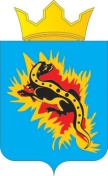 АДМИНИСТРАЦИЯ ПАЛЬСКОГО СЕЛЬСКОГО ПОСЕЛЕНИЯ П О С Т А Н О В Л Е Н И Е05.04.2017 г.                                                                                                    № 21О введении временных ограничений           В соответствии со статьей 7 Федерального закона от 6 октября 2003 г. № 131-ФЗ «Об общих принципах организации местного самоуправления в Российской Федерации», статьями 30,31 Федерального закона от 8 ноября 2007 г. № 257-ФЗ «Об автомобильных дорогах и дорожной деятельности в Российской Федерации и о внесении изменений в отдельные законодательные  акты Российской Федерации», в соответствии с постановлением  Правительства Пермского края от 10 января 2012 г. № 9-п «Об утверждении Порядка осуществления временного ограничения или временного прекращения движения  транспортных средств по автомобильным дорогам регионального  или межмуниципального и местного значения в Пермском крае», руководствуясь Уставом Пальского сельского поселения, в целях сохранности муниципальных автомобильных дорог и дорожных сооружений на них от возможных разрушений в период возникновения неблагоприятных природно-климатических условий, в связи со снижением  несущей способности конструктивных элементов автомобильных дорог, вызванным их переувлажнением в весенний период       ПОСТАНОВЛЯЮ:       1 . Временно, на период  с 15 апреля по 20 мая 2017 г. включительно, ограничить движение транспортных средств по автомобильным дорогам общего пользовании на территории Пальского сельского поселения всех видов транспортных средств, с разрешённой максимальной массой 10 тонн и выше.      2.В летний период, с 20 мая 2017 г. по 31 августа 2017 г. включительно,  ввести  временное ограничение движения транспортных средств, нагрузка на ось которых превышает установленные на территории Российской Федерации,  по автомобильным дорогам общего пользования  Пальского сельского поселения с асфальтобетонным покрытием в период с 10.00 до 22.00 при значениях дневной температуры воздуха свыше 39 0С  по прогнозным данным государственного учреждения «Пермский центр по гидрометеорологии  и мониторингу окружающей среды».        3. Временные ограничения движения в весенний период не распространяются на:- международные перевозки грузов;- пассажирские перевозки автобусами, в том числе международные;- перевозки продуктов питания, животных, кормовых культур, лекарственных препаратов, топлива (бензин, дизельное топливо, судовое топливо, топливо для реактивных двигателей, топочный мазут, газообразное топливо), семенного фонда, удобрений, почты и почтовых грузов;- перевозки грузов, необходимых для ликвидации последствий стихийных  бедствий или иных чрезвычайных происшествий, при наличии нормативного  акта, которым  вводится режим чрезвычайной ситуации;- транспортные средства федеральных органов исполнительной власти,  в которых федеральным законом предусмотрена военная служба;- транспортировку дорожно-строительной и дорожно-эксплуатационной  техники и материалов, применяемых при проведении аварийно-восстановительных и ремонтных работ при наличии договоров (контрактов) на выполнение таких работ.      4. Временные ограничения  движения в летний период не распространяются:  - на пассажирские перевозки автобусам, в том числе международные: - на перевозку грузов, необходимых для ликвидации последствий стихийных бедствий или чрезвычайных происшествий при наличии нормативного акта, которым вводится режим чрезвычайной ситуации;  - на транспортировку дорожно-строительной и дорожно-эксплуатационной  техники и материалов, применяемых при проведении  аварийно-восстановительных работ при наличии договоров (контрактов) на выполнение таких работ.      5. Установить, что временное ограничение движения транспортных средств по автомобильным дорогам общего пользования  Пальского сельского поселения в весенний период осуществляется путём установки дорожных знаков 3.12 «Ограничение массы, приходящейся на ось транспортного средства» со знаками дополнительной информации (таблички) 8.20.1 и 8.20.2 «Тип тележки транспортных средств», предусмотренных Правилами дорожного движения Российской Федерации, утверждёнными Постановлением Совета Министров – Правительства Российской Федерации от 23 октября 1993 г. № 1090.      6. Установить предельно допустимые для проезда по автомобильным дорогам общего пользования Пальского сельского поселения нагрузки на оси транспортного средства согласно Приложению 1 к настоящему постановлению.      7. Рекомендовать организациям и учреждениям на период возникновения неблагоприятных природно-климатических условий обеспечить завоз необходимого количества сырья, материалов, оборудования, семян, удобрений, товаров для торгующих организаций, топлива и горюче-смазочных материалов и других грузов.    8. Обнародовать данное постановление согласно установленного порядка.    9. Контроль за исполнением оставляю за собой.Приложение 1к постановлениюадминистрации Пальскогосельского поселения  от 05.04.2017 № 21ПРЕДЕЛЬНО  ДОПУСТИМЫЕдля проезда по автомобильным дорогам общего пользования Пальского сельского поселения нагрузки на оси транспортного средстваДля автомобильных дорог с усовершенствованным  покрытием:– одиночная ось – 7 тонн;– двухосная тележка – 6 тонн на каждую ось;– трёхосная тележка – 5 тонн на каждую ось.Для автомобильных дорог с  переходным типом  покрытием:– одиночная ось – 5 тонн;– двухосная тележка – 4 тонны  на каждую ось;– трёхосная тележка – 3 тонны на каждую ось.Примечание:         Движение по автомобильным дорогам общего пользования Пальского сельского поселения транспортных средств с грузом или без груза, нагрузки на оси которых превышают предельно допустимые нагрузки, установленные настоящим постановлением, осуществляется в соответствии с законодательством Российском Федерации, регулирующим правоотношения в сфере перевозки тяжеловесных грузов.И.о. главы Пальского сельскогопоселения – главы администрацииПальского сельского поселения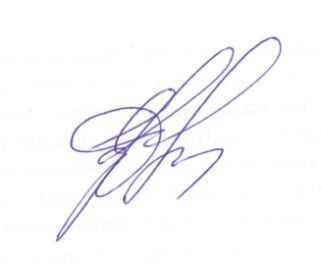              Е.В. Дуброва